,,მწვანე ბორჯომი’’ქ. თბილისში კუს ტბის მიმდებარე ტერიტორიაზე (კუს ტბა ფუნიკულიორის დამაკავშირებელი) ბილიკიზე მცირე ინფრასტრუქტურის  (საპიკნიკე მაგიდა, ცეცხლის დასათები ადგილები, დასასვენებელი სკამი, მცირე ამფითეატრი, უსაფრთხოების მოაჯირი) მოწყობის და  მასთან დაკავშირებული თანმდევი მომსახურების შესყიდვისსატენდერო დოკუმენტაცია2019 წელიტენდერი გამოცხადებულია პროექტის: „ქალაქ თბილისის მუნიციპალიტეტის მერიის მართვას დაქვემდებარებულ ტერიტორიაზე ეკო-საგანმანათლებლო ბილიკის განვითარება“ პროექტის ფარგლებში პროექტი ხორციელდება   შპს. გერმანიის საერთაშორისო თანამშრომლობის საზოგადოება (GIZ) -ის დახმარებით.  პროექტს  ახორციელებს  ააიპ   გარემოსდაცვითი ორგანიზაცია ,, მწვანე ბორჯომი“   1. ტექნიკური პირობებიპრეტენდენტმა უნდა უზრუნველყოს ქ. თბილისში კუს ტბის მიმდებარე ტერიტორია (კუს ტბის და ფუნიკულიორის დამაკავშირებელი ბილიკზე, ტყის ფონდი) მცირე საველე ინფრასტრუქტურის მოწყობა  შემდეგი ტექნიკური მახასიათებლებით:1.1 საპიკნიკე მაგიდა   - გათვლილი  უნდა  იყოს  12  ადამიანზე,   არანაკლებ  3 მ   X  0., 8  მ, რაოდენობა: 2 ცალიდამზადებისათვის გამოყენებული მასალები: გამოყენებული უნდა იქნას მშრალი ხის მასალა, საპიკნიკე მაგიდის ძირი უნდა იყოს მოპირკეთებული ქვით, გადახურვა უნდა მოხდეს შავი ფერის შინგლით. ხის მასალა უნდა დამუშავდეს ხარისხიანი ანტი-სეპტიკით და ფერი უნდ იყოს მუქი ყავისფერი   (იხილეთ დანართი # 1) 1.2.  ცეცხლის დასანთები ადგილის მოწყობა  - რაოდენობა 3 ცალიდამზადებისთვის გამოსაყენებელი მასალები:  ცეცხლგამძლე ქვა, ცეცხლგამძლე აგური, რომელიც გამოყენებული იქნება ცეცხლის დასანთები ადგილის შიდა მხარეს. გამოყენებული უნდა იყოს ყინვა-გამძლე ბეტონი (იხილეთ დანართი #2)1.3  დასასვენებელი სკამი  ორმხრივი  - სიგრძე არანაკლებ 2 მ. რაოდენობა: 2 ცალიდამზადების მასალები:  გამოყენებული უნდა იქნას ხის მასალა და ასევე რკინა . ხის მასალა დამუშავებული ანტისეპტიკით და მუქი ყავისფერი საღებავით. უნდა ქონდეს მყარი საზურგე.  (იხილეთ დანართი #3)1.4 უსაფრთხოების მოაჯირიბილიკის გასწვრივ 50 მეტრზე გამოყენებული უნდა იყოს უსაფრთხოების მოაჯირი. მოაჯირი უნდა ჩამაგრდეს ანკერებით. ბოძებს შორის გამოყენებული უნდა იყოს ტროსი ორმწკრივად. 1.5 მცირე ამფითეატრი   გამოყენებული მასალა:  მშრალი ხის მასალა და რკინა, ხის მასალა დამუშავებული უნდა იყოს ანტისპეპტიკით და მუქი ყავისფერი. ერთი სკამის სიგრძე არანაკლებ 2 მ . სკამის რაოდენობა გათვლილი უნდა იყოს მინიმუმ 25 ბავშვზე. (იხილეთ დანართი # 4) 2. ანგარიშსწორების პირობები2.1. სატენდერო წინადადებაში საერთო ფასი გამოსახული  უნდა იყოს საქართველოს კანონმდებლობით გათვალისწინებული შესყიდვის ობიექტის მიწოდებასთან დაკავშირებული ყველა გადასახადის გათვალისწინებით. ხარჯები, რომლებიც სატენდერო წინადადების ფასში არ იქნება გათვალისწინებული არ დაექვემდებარება ანაზღაურებას.2.2.ანგარიშსწორება მოხდება უნაღდო ანგარისწორებით ლარში.2.3. ანგარიშსწორება განხორციელდება მიღება-ჩაბარების აქტის გაფორმებიდან არაუგვიანეს10 (ათი) კალენდარული დღის განმავლობაში.2.4. ხარჯთაღრიცხვა და სატენდერო წინადადების ფასი (სატენდერო წინადადების ფასი მიეთითება სისტემაში)  წარმოდგენილი უნდა იქნეს დღგ-ს გარეშე.2.5  საავანსო ანგარიშსწორება არ გამოიყენება.3.ხელშეკრულების სხვა პირობები3.1  პრეტენდენტს უნდა ჰქონდეს შესაბამისი გამოცდილება ბუნებაში მსგავსი ინფრასტრუქტურის (დაცული ტერიტორიებზე, სატყეო ფონდში ან ბუნებაში მცირე ინფრასტრუქტურა) მოწყობის. პრეტენდეტმა უნდა წარმოადგინოს შესაბამისი დოკუმენტაცია ( ხელშეკრულება, მიღება-ჩაბარების აქტი) და ფოტო მასალა მის მიერ შესრულებული საქმიანობის რომელიც მსგავსია, ამ ტენდერში გათვალისწინებული ინფრასტრუქტურისა. პრეტენდენტს უნდა ჰქონდეს მინიმუმ 5 წლიანი სამუშაო გამოცდილება, რომელიც უნდა წარმოადგინოს შესაბამისი დოკუმენტაციით. 3.2. ხელშეკრულების პირობების შეუსრულებლობა ხელშეკრულებით ნაკისრი ვალდებულებების შეუსრულებლობის ან არაჯეროვნად შესრულებისათვის ხელშეკრულების შეწყვეტის შემთხვევაში მიმწოდებელს ეკისრება პირგასამტეხლო ხელშეკრულების საერთო ღირებულების 5%-ის ოდენობით.3.3. ხელშეკრულება შესყიდვის შესახებ:  ხელშეკრულების საბოლოო ვარიანტი დაზუსტდება ტენდერში გამარჯვებულ       პრეტენდენტთან	ხელშეკრულების გაფორმების პროცესში.  4. მომსახურების ვადა4.1. მომსახურების გაწევის პირობები:4.1.2. საქონლის მიწოდება უნდა განხორციელდეს ქ. თბილისი, კუს ტბის მიმდებარე ტერიტორია (კუს ტბა ფუნიკულიორის დამაკავშირებელი ბილიკი) მუნიციპალური ტყის ფონდში. 4.1.3. შესყიდვის ობიექტის მიწოდების ვადა: ხელშეკრულების გაფორმებიდან 45 კალენდარული დღე.4.2. დამატებითი ინფორმაცია შეგიძლიათ  მიიღოთ    შემდეგი საკონტაქტო    პირისგან:      სატენდერო	კომისიის	თავჯდომარე: ნათია მულაძე      მობ:  (577) 101 857;      ელ. ფოსტა :  muladzenatia@gmail.com 5. პრეტენდენტი პირის მიერ წარსადგენი რეკვიზიტებიუახლესი ამონაწერი საჯარო რეესტრიდან ხელმძღვანელის სახელი, გვარიპრეტენდენტის      ტელეფონის       ნომერი; მობ.	ელექტრონული მისამართი, E-mailბანკის დასახელებაბანკის კოდიანგარიშსწორების ანგარიში6. სატენდერო დოკუმენტების წარდგენა6.1. სატენდერო დოკუმენტაციით განსაზღვრული დოკუმენტები პრეტენდენტმა უნდა წარდგინოს შემდეგ მისამართზე  greenborjomi@gmail.com  შემდეგი თანმიმდევრობით:ფასების ცხრილი და დეტალური ხარჯთაღრიცხვა ტექნიკური პირობების აღწერა;გამოცდილების დამადასტურებელი დოკუმენტები;პრეტენდენტი პირის რეკვიზიტები (პუნქტი 5);6.2. ყველა  დოკუმენტი ხელმოწერილი და  ბეჭედდასმული  უნდა იყოს უფლებამოსილი პირის მიერ6.3  სატენდერო დოკუმენტების წარდგენის ბოლო ვადაა:  18:00 სთ, 30.08 2019 ფასების ცხრილიპრეტენდენტის დასახელება	 ___________________________________	სატენდერო წინადადების ფასი  ____________________________________ფასების ცხრილს თითეული სამშენებლო პროდუქტზე თან უნდა ახლდეს დეტალური ხარჯთაღრიცხვა.          პრეტენდენტის ხელმოწერა  _________________________________          ბ.ა.დანართებიდანართი № 1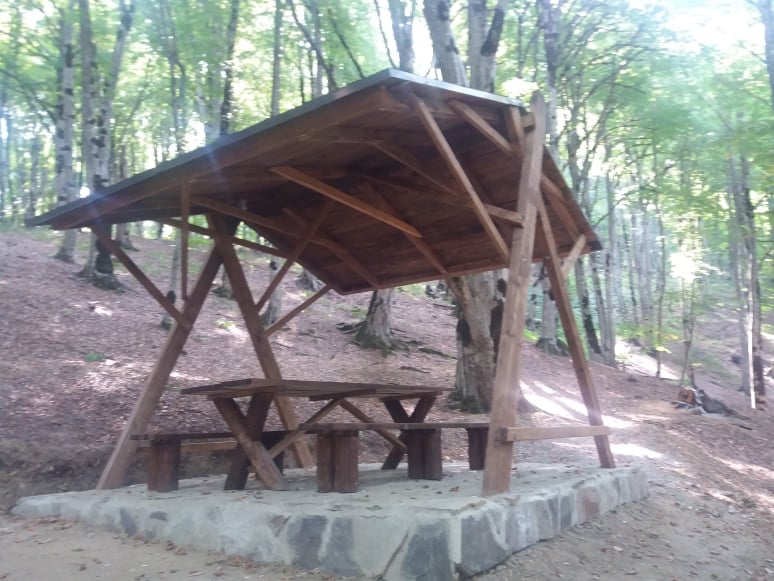 დანართი 2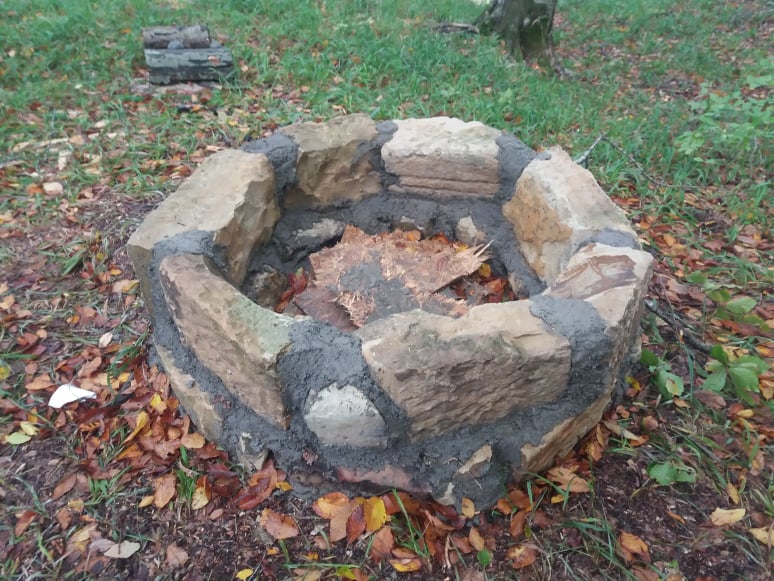 დანართი # 3    დასასვენებელი სკამი ორმხრივი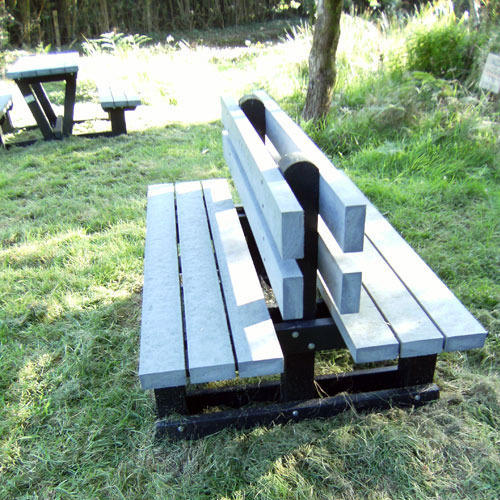 დანართი # 4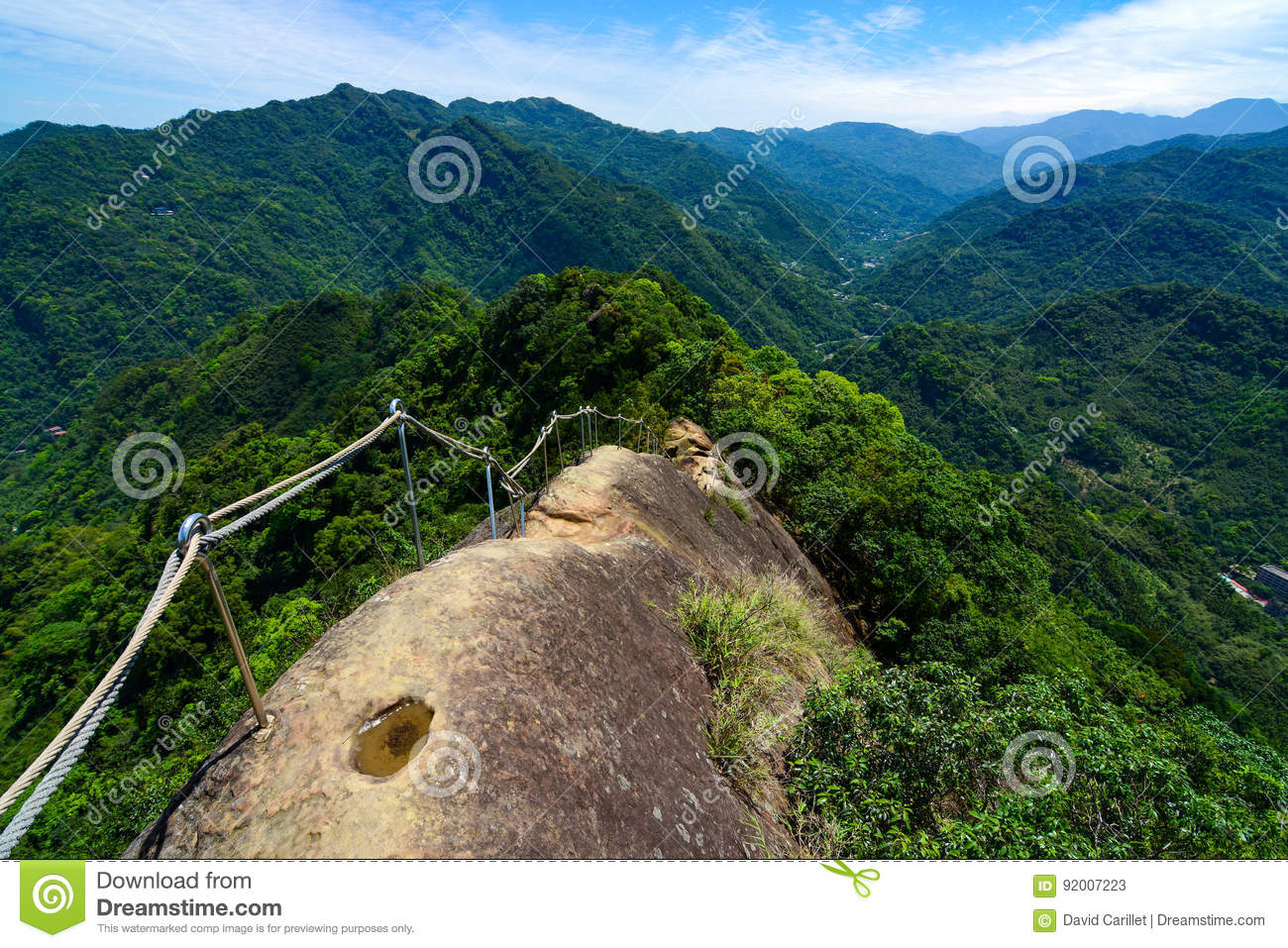 დანართი # 5     მცირე ამფითეატრი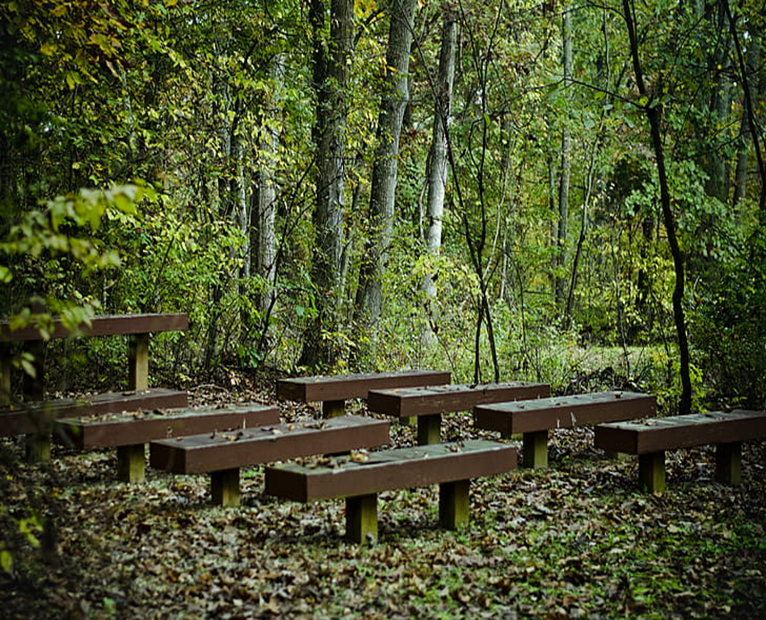 Nმომსახურების დასახელებაგანზომილების ერთეული, რაოდენობაგანზომილების ერთეული, რაოდენობაერთეულისფასი (ლარი)საერთოფასი (ლარი)1საპიკნიკე მაგიდაცალი22ცეცხლის დასანთები ადგილიცალი33დასასვენებელი სკამიცალი24მცირე ამფითეატრიცალი15უსაფრთხოების მოაჯირიცალი1სულ ჯამი:სულ ჯამი:სულ ჯამი:სულ ჯამი:სულ ჯამი:სულ ჯამი: